University City Community Association - Request for Funding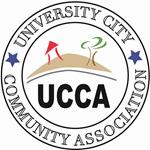 Verbal requests for funding must be made during the open forum section UCCA’s monthly meetings. Email completed request form documenting your request to UCCA at universitycitynews@gmail.com or submit completed form to UCCA using the ‘Contact Us’ link at http://www.universitycitynews.org/ at least 7 days prior to the verbal request.  Form effective date 7/2016Date:Date:Name of organization or (if not an organization) individual making request: If organization, date organization established and type of organization (e.g. 501c3, 501c4, corporation):Contact person:  	Title:Phone number:  Email:Address of organization making request: Address of organization making request: Name of project and general description: Name of project and general description: Amount of money requested: Date project is expected to begin and end: Purpose of project: Purpose of project: Describe how the project will benefit the University City community; include estimate of how many people will be served: Describe how the project will benefit the University City community; include estimate of how many people will be served: What other funding partners/sources do you have for the project?What other funding partners/sources do you have for the project?Signature of person making request: Signature of person making request: Please print name: Are you or your organization a member of University City Community Association?For UCCA only; outcome of request: UCCA signature and date: 